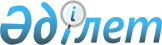 О требованиях, предъявляемых к юридическим лицам, при получении лицензии на осуществление деятельности по инвестиционному управлению пенсионными активами
					
			Утративший силу
			
			
		
					Постановление Национальной комиссии Республики Казахстан по ценным бумагам от 3 октября 1997 г. N 156а. Зарегистрировано в Министерстве юстиции Республики Казахстан 16 октября 1997 г. N 404. Утратило силу - постановлением Правления Национального Банка Республики Казахстан от 29 мая 2003 года N 177 (V032397)



      В целях реализации Постановления Правительства Республики Казахстан "Об утверждении Положения о лицензировании деятельности по инвестиционному управлению пенсионными активами" за 
 N 1402 
 от 2 октября 1997 г. Национальная комиссия Республики Казахстан по ценным бумагам постановляет: 





      I. Установить перечень требований, предъявляемых к юридическим лицам, при рассмотрении заявления на выдачу лицензии по инвестиционному управлению пенсионными активами: 



      1. Соответствие следующих показателей заявителя в течение всего периода его деятельности требованиям и нормативам, устанавливаемым Национальной комиссией Республики Казахстан по ценным бумагам (далее - НКЦБ): 



      1) размер уставного капитала; 



      2) наличие в штате заявителя не менее трех специалистов заявителя (его филиала, представительства), имеющих квалификационное свидетельство 3-й категории, в том числе: 



      руководящие работники; 



      руководители подразделений, осуществляющих деятельность по инвестиционному управлению активами; 



      специалисты, непосредственно участвующие в принятии и осуществлении инвестиционных решений; 



      3) наличие помещения, оргтехники, компьютеров, программно-технических средств и телекоммуникационного оборудования, обеспечивающего взаимодействие с брокерскими конторами, пенсионными фондами, Центральным депозитарием и банками-кастодианами; 



      4) юридическое лицо должно подтвердить финансовую устойчивость своих учредителей; 



      5) должны быть разработаны внутренние документы, регламентирующие организацию деятельности по инвестиционному управлению пенсионными активами. 





      2. Перечисленные в п.1 настоящего Постановления показатели должны быть подтверждены следующими документами: 



      1) сведения об учредителях-юридических лицах: 



      анкетные данные (приложение 1); 



      копию свидетельства о государственной регистрации в качестве юридического лица; 



      копии учредительных документов, заверенные нотариально; 



      бухгалтерские балансы и отчеты о финансовых результатах за два последних завершенных финансовых года и на конец последнего квартала перед представлением документов НКЦБ; 



      аудиторский отчет к финансовой отчетности (КСА5/МСА13) за последний завершенный финансовый год; 



      2) сведения об учредителях-физических лицах: 



      анкетные данные (приложение 2); 



      декларацию о доходах и имуществе, заверенную органами налоговой службы; 



      3) организационную структуру заявителя, включающую сведения об органах управления, положения о подразделениях и штатное расписание с указанием фамилии, имени, отчества, даты и номера приказа о зачислении; 



      4) экономическое обоснование (бизнес-план) деятельности заявителя с планово-финансовыми документами; 



      5) положение о службе внутреннего аудита заявителя; 



      6) положение о порядке принятия и осуществления инвестиционного решения; 



      7) положение о порядке контроля за исполнением сделок с пенсионными активами; 



      8) положение о внутреннем контроле за обеспечением целостности данных и конфиденциальностью информации; 



      9) должностные инструкции лиц, непосредственно участвующих в принятии и осуществлении инвестиционных решений, содержащие подробное описание их прав и обязанностей; 



      10) документы, подтверждающие наличие помещения, оргтехники, телекоммуникационного оборудования и программно-технических средств; 



      11) бухгалтерский баланс и отчет о финансовых результатах заявителя за последний завершенный финансовый год и на конец последнего квартала (на момент подачи документов); 



      12) аудиторский отчет к финансовой отчетности заявителя (КСА5/МСА13) за последний завершенный финансовый год (если был завершен); 



      13) расчет собственного капитала в соответствии с действующим законодательством и финансовые документы, подтверждающие формирование уставного капитала; 



      14) копии действующих квалификационных свидетельств третьей категории (с правом допуска к выполнению работ по управлению портфелем ценных бумаг), выданных НКЦБ работникам заявителя, которые перечислены в подпункте 2) пункта 1 настоящего Постановления; 



      14-1) копии трудовых книжек (при их наличии) или индивидуальных трудовых договоров либо выписок из приказов о приеме на работу лиц, перечисленных в подпункте 2) пункта 1 настоящего постановления; 



      15) копию договора на информационно-техническое обслуживание с Государственным центром по выплате пенсий. 




      Сноска. Пункт 2 - с изменениями и дополнениями, внесенными постановлением НКЦБ РК от 20.04.99г. 


 N 30 


; постановлением НКЦБ РК от 26.02.2000 


 N 62 


; постановлением НКЦБ РК от 20 апреля 2001 года 


 N 106 


. 





      3. НКЦБ вправе требовать от заявителя раскрытия сведений о его деятельности путем предоставления дополнительных документов в соответствии с действующим законодательством Республики Казахстан. 



      4. Должностные лица заявителя, подписавшие документы, представленные для получения лицензии, несут установленную законодательством ответственность за достоверность данных, содержащихся в этих документах. Лицензиар не несет ответственность за недостоверность сведений в документах заявителя. 



      5. Заявитель обязан в письменной форме уведомлять НКЦБ об изменениях в сведениях и документах, представленных для получения лицензии согласно пункта 2 настоящего Постановления. 



      Данные об изменениях должны быть представлены в НКЦБ в десятидневный срок.





      II. Установить, что в случае неосуществления Лицензиатом деятельности по инвестиционному управлению пенсионными активами в течение 6-ти месяцев, действие лицензии приостанавливается.



      6. Контроль за исполнением настоящего Постановления возложить на Управление инвестирования НКЦБ.



      7. Настоящее Постановление вступает в силу с даты государственной регистрации в Министерстве юстиции Республики Казахстан.


     Председатель


					© 2012. РГП на ПХВ «Институт законодательства и правовой информации Республики Казахстан» Министерства юстиции Республики Казахстан
				